        К а р а р                                                                                                   ПОСТАНОВЛЕНИЕ01 август  2014 -йыл                        № 30                   01 августа   2014 года О внесении изменений в постановление администрациисельского поселения Юмашевский	  сельсовет муниципального района Чекмагушевский район Республики Башкортостан от 25  декабря 2013  года № 46 «Об утверждении порядка осуществления администрацией сельского поселения Юмашевский сельсовет муниципального района Чекмагушевский район Республики Башкортостан  бюджетных полномочий  главных администраторов доходов бюджетов бюджетной системы Российской Федерации»                  	В целях реализации положений статьи 160.1 Бюджетного кодекса Российской Федерации,    администрация сельского поселения Юмашевский  сельсовет муниципального района Чекмагушевский район Республики Башкортостан постановляет:     1. Приложение № 2 к  постановлению администрации сельского поселения Юмашевский	  сельсовет муниципального района Чекмагушевский район Республики Башкортостан  от 25 декабря 2013 года № 46 «Об утверждении порядка осуществления администрацией сельского поселения  Юмашевский  сельсовет муниципального района Чекмагушевский район Республики Башкортостан  бюджетных полномочий  главных администраторов доходов бюджетов бюджетной системы Российской» дополнить кодом  бюджетной классификации     2.  Настоящее постановление  вступает в силу с 1 августа 2014 года.     3. Контроль за исполнением настоящего постановления оставляю за собой.                        Глава сельского поселения                     Е.С.Семенова                 БАШ[ОРТОСТАН  РЕСПУБЛИКА]ЫСА[МА{ОШ  РАЙОНЫмуниципаль районЫНЫ@ЙОМАШ АУЫЛ СОВЕТЫАУЫЛ  БИЛ^м^]ЕХАКИМИ^Т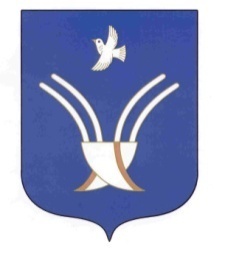 АДМИНИСТРАЦИЯ СЕЛЬСКОГО ПОСЕЛЕНИЯ ЮМАШЕВСКИЙ СЕЛЬСОВЕТмуниципального района Чекмагушевский район Республики БашкортостанКод бюджетной классификацииНаименование дохода, источника финансирования  дефицита бюджета791 2 02 04052 10 0000 151Межбюджетные трансферты, передаваемые бюджетам поселений на государственную поддержку муниципальных учреждений культуры, находящихся на территориях сельских поселений